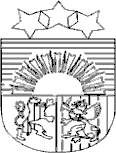 LATVIJAS REPUBLIKACIBLAS NOVADA PAŠVALDĪBAReģ. Nr. 90000041258Blonti, Blontu pagasts, Ciblas novads, LV- 5706, tālr./fakss 657 00894,e-pasts: ciblasnovads@ciblasnovads.lvCiblas novada pašvaldības fotokonkursa"CIBLAS NOVADS"NOLIKUMS APSTIPRINĀTS ar 2015. gada 28. janvāra sēdes lēmumu nr.2(protokols nr.2, 14.§)I. Vispārīgie noteikumi 1.Ciblas novada pašvaldība rīko fotokonkursu „CIBLAS NOVADS”. 2. Fotokonkursa norises laiks ir 01.02.2015. – 31.10.2015.3. Fotokonkursa mērķis ir fiksēt Ciblas novada dabu, arhitektūru, industriālo mantojumu un cilvēkus fotogrāfijās, iesaistīt dažāda meistarības līmeņa fotogrāfus mākslinieciski kvalitatīvu  un interesantu Ciblas  novadu raksturojošu fotogrāfiju radīšanā un fotoattēlu krājumu papildināšanā.4. Konkursam var iesūtīt fotogrāfijas, kas tapušas konkursa norises laika robežās. Fotogrāfijas tiks izmantotas informatīvo izdevumu veidošanai, ievietošanai Ciblas novada mājas lapā, reprezentācijas vajadzībām un fotoizstādes izveidošanai. fotogrāfijas nākamajām paaudzēm varētu kalpot par konkrētā laika perioda vēsturisku fiksējumu.5. Konkurss tiek izsludināts Ciblas  novada pašvaldības tīmekļa vietnē: www.ciblasnovads.lv un informatīvajā izdevumā ‘’Ciblas novada ziņas’’  6. Konkursā var piedalīties jebkurš foto entuziasts, fotoamatieris vai profesionālis. 7. Konkursa noslēgumā pirmo trīs vietu ieguvēji tiks apbalvoti ar Ciblas novada pašvaldības naudas balvām. Fotokonkursa kopējais naudas balvu fonds EUR 200.00 . II.Konkursa pieteikumu iesniegšanas kārtība un noformēšana 8.Fotogrāfijas konkursam var iesniegt tikai izdrukātas 13cm x 18 cm izmēra gotogrāfijas. Šo fotogrāfiju fotofilmas sūtīt uz e-pasta adresi: ciblasnovads@ciblasnovads.lv, vai arī iesniegt CD/Flash datu nesējos un  nogādāt Ciblas  novada domes kancelejā. Iesniegto fotoattēlu digitālie faili jānoformē sekojoši; fotogrāfijas nosaukums, fotogrāfijas numurs  atbilstoši pieteikumā norādītajam fotogrāfijas numuram.9.Viens dalībnieks var iesūtīt/iesniegt līdz 5 (pieciem) attēliem vienā vai katrā  gradācijā 10.Konkursa dalībnieka pieteikuma anketā (pielikums nr.1) e-pastā vai rakstiski jābūt norādītai sekojošai informācijai: 10.1. fotogrāfiju autora vārds, uzvārds, kontaktinformācija: tālruņa numurs, e-pasta adrese; 10.2. fotogrāfijas nosaukums, gradācija10.3. uzņemšanas datums; 10.4. fotogrāfijā fiksētā attēla ģeogrāfiskie orientieri, apdzīvotā vieta.III.Fotogrāfiju iesniegšana un gradācijas11.Fotoattēlu gradācijas:11.1.Ciblas novada kultūrvēsturiskie objekti, kultūrvēsturiskais mantojums, tūrisma objekti11.2.pasākumi Ciblas novadā11.3. novads gadalaikos, ainavas11.4.Ciblas novada cilvēki (portreti, hobiji, dzīvesvieds, u.c.)11.5.saimnieciskā darbība un tradīcijas, prasmes12. Fotoattēli nedrīkst būt uzņemti agrāk par 01.02.2015.IV.Tehniskās prasības 13.Fotogrāfiju iesniedzējam ir jābūt vienīgajam iesniegtā attēla autoram vai fotogrāfiju īpašniekam. 14.Ar grafiskā dizaina programmām modificētas fotogrāfijas netiek pieņemtas. Pieļaujama ir bilžu apstrāde – gaišums, kontrasti, utt. Nav pieļaujamas kolāžas, mozaīkas, kombinētie kadri. V.Fotogrāfiju vērtēšanas kritēriji15.Konkursa norises laikā iesniegtos piedāvājumus izvērtēs Ciblas  novada domes apstiprinātā nolikuma kārtībā izveidotā fotokonkursa rezultātu izvērtēšanas komisija. 16. Iesniegtās fotogrāfijas komisija izvērtē divu nedēļu laikā pēc fotokonkursa noslēguma un nosaka vienu  labāko fotogrāfiju katrā gradācijā 17. Vērtēšanas kritēriji:17.1. tehniskā izpildījuma kvalitāte17.2. atbilstība gradācijai17.3. mākslinieciskā kvalitāte17.4. oriģinalitāte, kompozīcijas izvēle18. Konkursa izvērtēšanas komisijas pieņem lēmumu par konkursa  naudas balvu fonda sadali saskaņā ar Nolikuma noteikumiem. VI.  Apbalvošana19. Katras gradācijas labākās fotogrāfijas autors saņem naudas balvu EUR 30.00  20.Pēc komisijas priekšlikuma var tikt piešķirtas arī veicināšanas balvas katrā gradācijā21.Konkursa uzvarētāju balvas tiek pasniegtas 18. novembra Latvijas Neatkarības proklomēšanas dienas  svinīgajā pasākumā.VII.Konkursa komisija22. Fotogrāfiju izvērtēšanu veic ar novada domes izpilddirektora   rīkojumu apstiprināta komisija 5 cilvēku sastāvā. 23. Komisijai ir tiesības: 23.1. pieaicināt komisijas darbā speciālistus vai ekspertus; 23.2.neizskatīt piedāvājums, kas neatbilst konkursa Nolikuma prasībām; 23.3.pieprasīt papildus informāciju no pretendentiem, kas piedalās konkursā; 23.4. piešķirt atsevišķas veicināšanas balvas; 23.5.no iesniegtajiem pieteikumiem izvēlēties fotoizstādei piemērotākos darbus. 24. Komisijas pienākumi: 24.1. izskatīt pretendentu iesniegtos fotoattēlus; 24.2. noteikt konkursa uzvarētājus un sadalīt konkursa naudas balvas; 24.3. Konkursa komisijas locekļi nevar būt konkursa dalībnieki; 24.4. Konkursa komisijas lēmumu ieraksta protokolā, ko paraksta visi  komisijas locekļi. VIII. Konkursa pretendentu tiesības un pienākumi25. Līdz konkursa piedāvājumu iesniegšanas termiņa beigām jebkurš dalībnieks var grozīt vai atsaukt savu piedāvājumu. 26. Iesniedzot pieteikuma anketu konkursam, pretendents pieņem un piekrīt visām konkursa nolikumā noteiktajām prasībām. IX. Fotoattēlu lietošanas tiesības 27. Rīkotājs iegūst bezmaksas lietošanas tiesības fotoattēliem un digitālajiem failiem, kurus iesniedzis konkursa dalībnieks. 28. Fotogrāfs, iesniedzot darbus Rīkotājam un parakstot pieteikumu, piekrīt visiem iepriekšminētajiem punktiem foto konkursa Nolikumā. 29.Ciblas novada pašvaldība garantē nenodot fotoattēlus trešajām personām, ja tas saistīts ar fotoattēla izmantošanu komercdarbībā, bez saskaņojuma ar fotogrāfiju autoru. 30.Ciblas novada pašvaldība iesniegto darbu publikācijas gadījumā  obligāti norāda atsauci uz autoru. 31. Fotogrāfijas autors uzņemas atbildību par atļaujas saskaņošanu ar fotoattēlos redzamajiem cilvēkiem par fotoattēlu publicēšanu.Novada pašvaldības domes priekšsēdētājs                       Juris DombrovskisPIETEIKUMA ANKETAFotokonkursam „CIBLAS NOVADS"Fotokonkursam „CIBLAS NOVADS"______________________________________________     ir iesniedzis šādus darbus                       (vārds, uzvārds)Iesniedzot fotoattēlus konkursam,  fotoattēlu autors piekrīt visiem nolikuma nosacījumiem.e-pasta adrese, tālrunis  rezultātu paziņošanai __________________________________________________________________________ Datums : _______________________________ Fotoattēlu autora paraksts: _________________N.p.k.GradācijaFotoattēla nosaukumsFotoattēla uzņemšanas vieta un laiks